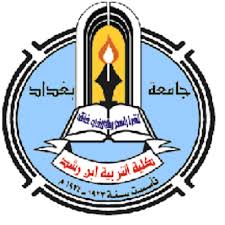 الرشيد والعلويينبحث تقدمت به الطالبة 
((زهراء طالب رهيف هندي))
 الى مجلس كلية التربية ابن رشد قسم التاريخ وهو جزء من متطلبات نيل شهادة البكالوريوس في التاريخبإشرافد.مقتدر حمدانالمقدمةبالنسبة لموضوع بحثي وهو الرشيد والعلويين فهو يتناول بايجاز تلك الفترة الزمنية المهمة والحرجة من حياة الدولة العباسية وخلال فترة الحكم الخليفة هارون الرشيد وهذه الشخصية التي تمكنت من تولي حكم هذه الدولة المترامية الاطراف خلال بداية الدولة العباسية وكيف تمكن من التعامل مع مختلف التحديات الداخلية والخارجية وسياسته التي تميزت بالدهاء في التعامل مع خصومه اضافة الى مقدرة هذه الشخصية على ادارة امور هذه الدولة.لذلك اردت ان ابين اهم احداث عاصرها هذا الخليفة كسابقيه لذلك قسمت البحث الى مبحثين تناول المبحث الاول حياة هارون الرشيد من حيث عائلته وشجرة عائلته نسبة واصوله واسرته وابنائه وزوجاته اضافة الى الفترة التي تولى فيها الخلافة ومات هي الاحداث والظروف التي الت به الى تسلم الخلافة وكيف تطورت هذه الدولة في عهده وتناولت ايضاً جانباً من اهتمامه بالعلماء والادباء اضافة الى التطور الكبير والتقدم في مدينة بغداد من حيث علاقته مع مختلف الدول المجاورة للدولة العباسية والعلاقات التي جمعته معهم اضافة الى اهم الاحداث التي مرت في عهده وهي علاقته بالبرامكة الذين تولوا ادارة الدولة لمدة من الزمن اضافة الى اسباب نكبة البرامكة لانهي المبحث الاول بوفاة هذا الخليفة والظروف التي احاطت به.اما المبحث الثاني فقد تناولت علاقته بالعلويين الذين يمثلون فئة المعارضة الحكام الجائرين والمضطهدين خصوصاً وانهم تعرضوا للظلم والاضطهاد طوال فترة الخلافة الاموية والعباسية فهارون الرشيد تعاون معهم كاسلافة في التضييق والتشديد على العلويين حيث تناولت حادثة اغتيال ادريس بن عبدالله هذه الشخصية الناجية من وقعة الفخ والتي تمكنت من تاسيس دولة الادارسة وتطرقت ايضاً الى حدث يعتبر من اهم الاحداث في عصره وهو ثورة يحيى بن عبدالله بن الحسن وكيف تمكن هارون الرشيد من القضاء على هذه الثورة وقتل يحيى بن عبدالله تناول المبحث الثاني ايضاً علاقة الرشيد بموسى بن جعفر (ع) الذي يعتبر من اقوى الشخصيات في ذلك العصر فهو قائد العلويين والامام السابع لدى الشيعة تلك الفئة التي تعتبر من اقوى عناصر المقاومة للسلطة العباسية اضافة الى دور الوشاية في اعتقال الامام موسى بن جعفر (ع) اكثر من مرة حتى انتهى الامر بقتلة مسموماً على يد السندي بن شاهك.الخاتمة	حاولت في بحثي ان ابرز جانباً مهماً من جوانب الاحداث التي عاصرها هذا الخليفة وكيف اتبع اساليب القسوة والتشديد والاضطهاد في القضاء على حركات المعارضة التي واجهت حكمه اضافة الى اني حاولت ان ابين اهم اطراف المعارضة وهم العلويين الذين واجهوا التضييق والتشديد في الفترتين الاموية والعباسية وكيفية تعامل السلطات الحاكمة في ذلك العصر معهم خصوصاً قادة العلويين حيث واجه الامام موسى بن جعفر التضييق والتشديد في عصر المهدي والهادي والذي حاول في عدة مرات قتله لكن موت هذا الاخير حال دون ذلك ليتسلم السلطة هارون الرشيد الذي تمكن من سجنه والتشديد عليه حتى انتهى به الامر بقتله اضافة الى اسلوب تعامل الرشيد مع يحيى بن عبدالله لان اكثر ما يخشاه الرشيد هو تهديد عرشه وسلطته وراينا ذلك في تعامله مع البرامكة الذين هددوا سلطته لابرز بذلك جانباً من حياة الدولة العباسية امتدت من سنة 170ه الى وفاة الرشيد سنة 193ه.